О трудоустройстве выпускников 2023 года, обучавшихся на основе государственного образовательного заказа Трудоустройство и распределение выпускников, обучавшихся на основе государственного образовательного заказа, осуществляется в соответствии с Законом об образовании и Постановлением Правительства №390 от 30 марта 2012 года «Об утверждении Правил направления специалиста на работу».В 2023 году в КРУ завершили обучение по программы бакалавриата и специалитета 1728 молодых специалистов, из них 705 на основе госзаказа, 178 специалистов по программам магистратуры научно-педагогического и профильного направлений, в том числе 130 на основе госзаказа и 25 человек завершили обучение по программе «Доктор философии (PhD)», из них 20 на основе госзаказа за счет средств республиканского бюджета.Таблица 1 - Данные по трудоустройству выпускников бакалавриата и специалитетаПо состоянию на конец ноября 2023 года из 705 выпускников программ бакалавриата и специалитета, обучившихся на основе государственного образовательного заказа, трудоустроено 597 человек или 94,3% (таблица 1). Освобождены от отработки грантов по уважительным причинам 72 человека (в т.ч. 56 как лица, имеющие ребенка (детей) в возрасте до 3-х лет, 15 выпускников были призваны в армию и 1 человек получил инвалидность II группы).Таблица 2 – данные по трудоустройству выпускников научно-педагогической магистратурыИз числа выпускников, закончивших в 2023 году обучение по программе магистратуры научно-педагогического направления на основе госзаказа, к настоящему моменту трудоустроено 99,1% (таблица 2). Освобождены от отработки грантов по уважительным причинам 13 человек (в т.ч. 12 как лица, имеющие ребенка (детей) в возрасте до 3-х лет, 1 выпускник был призван в армию). Что касается профильной магистратуры, то все пятеро выпускников трудоустроены (таблица 3).Таблица 3 – Данные по трудоустройству выпускников профильной магистратурыОбучение по программе «Доктор философии (PhD)» на основе госзаказа в 2023 году завершили 20 человек, процент трудоустройства при этом составил 78,6% (таблица 4). Освобождены от отработки грантов как лица, имеющие ребенка (детей) в возрасте до 3-х лет 6 человек. Не трудоустроено трое.Таблица 4 – Данные по трудоустройству выпускников докторантурыВ разрезе институтов процент трудоустройства составил:по ОП бакалавриата и специалитета:ИТИ – 95,0%;ИЭиП – 95,3%;ПИ – 93,3%;СХИ – 95,2% (таблица 5).Таблица 5 - Данные по трудоустройству выпускников бакалавриата и специалитета в разрезе институтовпо ОП научно-педагогической магистратуры:ИТИ – 100%;ИЭиП – 94,7%;ПИ – 98%;СХИ – 100% (таблица 6).по ОП профильной магистратуры:ПИ = 100% (таблица 3).Таблица 6 – Данные по трудоустройству выпускников научно-педагогической магистратуры в разрезе институтовпо ОП докторов философии (PhD)ИТИ – 71,4%;ИЭиП – 75%;СХИ – 100% (таблица 7).Таблица 7 – Данные по трудоустройству выпускников докторантуры в разрезе институтовИз числа выпускников 2023 года 121 человек продолжил обучение в магистратуре, в т.ч. из числа выпускников:ИТИ – 24;ИЭиП – 9;ПИ – 77;СХИ – 11.Хотелось бы отметить, что приведенная статистика по трудоустройству сформирована в соответствии с Правилами направления специалиста на работу и требованиями финансового центра, и помимо трудоспособных выпускников, реально нигде не работающих, есть те, кто не смог трудоустроиться в соответствии с вышеуказанными требованиями. Так, числящиеся нетрудоустроенными выпускники докторантуры в настоящее время работают в частных коммерческих структурах и в школе. Однако поскольку они обязаны отрабатывать в ОВПО и научных организациях, данный стаж не засчитывается в счет обязательной отработки грантов и они, соответственно, числятся как нетрудоустроенные.Несмотря на то, что Центр карьеры и трудоустройства со своей стороны проводит всю необходимую работу по информированию выпускников, в т.ч. прошлых лет, об условиях отработки грантов в соответствии с Правилами направления специалиста на работу и требованиями фин.центра, а также об актуальных вакансиях и запросах работодателей, имеют место определенные трудности. Так, не все выпускники предоставляют в установленные сроки документы, подтверждающие их трудоустройство. Имеют место случаи потери связи с выпускниками по причине неактуальности контактной информации, вследствие чего отсутствуют достоверные данные об их трудоустройстве.В начале декабря 2023 года центром карьеры и трудоустройства запланировано проведение Ярмарки вакансий для обучающихся выпускных курсов, в т.ч. с особыми образовательными потребностями, факультета сельскохозяйственных наук, факультета социально-гуманитарных наук, факультета машиностроения, энергетики и информационных технологий, а также факультета экономики и права при поддержке Карьерного центра г.Костанай. В мероприятии примут участие представители более чем 20 потенциальных работодателей, таких как Департамент Агентства Республики Казахстан по делам государственной службы по Костанайской области, Департамент экономических расследований, Департамент по чрезвычайным ситуациям, Банк Центркредит, Халык Банк, ДО АО Банк ВТБ (Казахстан), АО Казагрофинанс, Агрохолдинг Зерновая индустрия и др.Предложения:1. информацию по трудоустройству выпускников 2023 года, обучавшихся на основе государственного образовательного заказа, принять к сведению;2. усилить работу по актуализации контактной информации выпускников;3. провести встречи с обучающимися выпускных курсов об условиях отработки грантов в соответствии с Правилами направления специалиста на работу;4. провести Ярмарку вакансий, обеспечить участие в ней обучающихся выпускных курсов, в т.ч. с особыми образовательными потребностями.Начальник центра карьеры и трудоустройства 						Есенбекова Ж.Ж.Ахмет Байтұрсынұлы атындағыҚостанай өңірлік университеті» КеАҚАНЫҚТАМАҒылыми кеңес отырысына29.11.2023 ж. Қостанай қаласы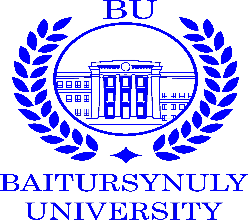 НАО «Костанайский региональный университет имени Ахмет Байтурсынұлы» СПРАВКА на заседание Ученого совета29.11.2023 г. город КостанайКоличество выпускни-ков (бакалавриат + специалитетКол-во трудоустроенныхКол-во трудоустроенныхКол-во освобожденных от отработкиКол-во освобожденных от отработкиКол-во нетрудоустроенныхКол-во нетрудоустроенныхКоличество выпускни-ков (бакалавриат + специалитетвсегов %всегопримечаниевсегопримечаниевсего 70559794,37256 в декрете, 15 в армии, 1 по инвалидности 36Количество выпускни-ков по НПНКол-во трудоустроенныхКол-во трудоустроенныхКол-во освобожденных от отработкиКол-во освобожденных от отработкиКол-во нетрудоустроенныхКол-во нетрудоустроенныхКоличество выпускни-ков по НПНвсегов %всегопримечаниевсегопримечаниевсего 12511199,113из них 12 в декрете, 1 в армии1утеряна связьКоличество выпускни-ков всего по ПН Кол-во трудоустроенныхКол-во трудоустроенныхКол-во освобожденных от отработкиКол-во освобожденных от отработкиКол-во нетрудоустроенныхКол-во нетрудоустроенныхКоличество выпускни-ков всего по ПН всегов %всегопримечаниевсегопримечаниевсего 55100--ПИ - 55100--Количество выпускни-ков всего Кол-во трудоустроенныхКол-во трудоустроенныхКол-во освобожденных от отработкиКол-во освобожденных от отработкиКол-во нетрудоустроенныхКол-во нетрудоустроенныхКоличество выпускни-ков всего всегов %всегопримечаниевсегопримечаниевсего 201178,66из них 6 в декрете3Количество выпускни-ков (бакалавриат + специалитетКол-во трудоустроенныхКол-во трудоустроенныхКол-во освобожденных от отработкиКол-во освобожденных от отработкиКол-во нетрудоустроенныхКол-во нетрудоустроенныхКоличество выпускни-ков (бакалавриат + специалитетвсегов %всегопримечаниевсегопримечаниеИТИ - 19817395,0165 в декрете, 11 в армии 9ИЭиП - 474195,343 в декрете, 1 в армии2утеряна связьПИ - 32026593,33634 в декрете, 1 в армии, 1 получила инвалидность19СХИ - 14011895,21614 в декрете, 2 в армии6Количество выпускни-ков по НПНКол-во трудоустроенныхКол-во трудоустроенныхКол-во освобожденных от отработкиКол-во освобожденных от отработкиКол-во нетрудоустроенныхКол-во нетрудоустроенныхКоличество выпускни-ков по НПНвсегов %всегопримечаниевсегопримечаниеИТИ - 2625100,01декрет-ИЭиП - 221894,73декрет1ПИ - 5950100,08декрет-СХИ - 1817100,01в армии-Количество выпускни-ков всего Кол-во трудоустроенныхКол-во трудоустроенныхКол-во освобожденных от отработкиКол-во освобожденных от отработкиКол-во нетрудоустроенныхКол-во нетрудоустроенныхКоличество выпускни-ков всего всегов %всегопримечаниевсегопримечаниеИТИ - 9571,42декрет2Атчабарова Асем раб. корректировщицей, Иргалиев Азат раб. директором ТООИЭиП - 5375,01декрет1Беков Дастан раб. в школеСХИ - 63100,03декрет-